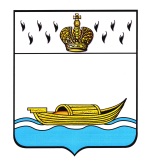 ДУМА ВЫШНЕВОЛОЦКОГО ГОРОДСКОГО ОКРУГАРЕШЕНИЕ от 24.03.2021                                    № 263О внесении изменений в решение Думы Вышневолоцкого городского округаот 22.04.2020 № 173 «Об утверждении прогнозного плана (программы) приватизации имущества муниципального образования Вышневолоцкий городской округ Тверской области на 2020-2022 годыВ соответствии с Федеральными законами от 21.12.2001 № 178-ФЗ «О приватизации государственного и муниципального имущества», от 06.10.2003  № 131-ФЗ «Об общих принципах организации местного самоуправления в Российской Федерации», Уставом муниципального образования Вышневолоцкий городской округ Тверской области, Дума Вышневолоцкого городского округа решила:Внести в решение Думы Вышневолоцкого городского округа от 22.04.2020 № 173 «Об утверждении прогнозного плана (программы) приватизации имущества муниципального образования Вышневолоцкий городской округ Тверской области на 2020-2022 годы» (с внесенными изменениями от 23.06.2020 № 184, от 09.09.2020 № 190) (далее решение) следующие изменения:в приложении к решению пункт 2 «Прогноз поступления в бюджет денежных средств, полученных от продажи муниципального имущества» раздела 1 «Основные направления реализации политики в сфере приватизации муниципального имущества на 2020-2022 годы» изложить в следующей редакции:« 2. Прогноз поступления в бюджет денежных средств, полученных от продажи муниципального имущества.Исходя из анализа, предлагаемого к приватизации имущества муниципального образования Вышневолоцкий городской округ Тверской области, включенного в Программу приватизации, ожидается получение минимальных доходов в бюджет муниципального образования Вышневолоцкий городской округ Тверской области  в размере 25 964 633,67 руб., в том числе:- 2020 году – 1 758 667,0  руб.;- 2021 году – 1 205 966,67 руб.;- 2022 году – 23 000 000,0 руб.»пункт 2 «Перечень объектов недвижимого имущества, планируемого к приватизации в 2021 году» подраздела 1 раздела 2 «Муниципальное имущество, планируемое к приватизации в 2020-2022 годах» изложить в следующей редакции:  «2.	Перечень объектов недвижимого имущества, планируемого к приватизации в 2021 году                                                                                                                                                                                                                »1.1.3.	раздел 2 «Муниципальное имущество, планируемое к приватизации в 2020-2022 годах» дополнить подразделом 2 следующего содержания:«Подраздел 21. Перечень объектов движимого имущества, планируемого к приватизации в 2021 году                                                                                                                                                                                                                          »Настоящее решение вступает в силу со дня его официального опубликования.Настоящее решение подлежит официальному опубликованию в газете «Вышневолоцкая правда» и размещению на официальном сайте муниципального образования Вышневолоцкий городской округ Тверской области в информационно-телекоммуникационной сети «Интернет».ГлаваВышневолоцкого городского округа                                                   Н.П. РощинаПредседатель Думы Вышневолоцкого городского округа                                                       Н.Н. Адров№ п/пНаименование объекта, кадастровый номерАдрес объекта Площадь объекта, кв.м.ОбремененияОриентировочная рыночная стоимость, руб., с учетом НДСВозможный способ приватизации1.Нежилое помещение №1003,69:39:0070322:396Тверская область, г. Вышний Волочек, ул. Баумана, д. 985,6_650 000,0Открытый аукцион2.Здание тира, 69:39:0080105:5Земельный участок, 69:39:0080105:116Тверская область, г. Вышний Волочек, ул. Ямская, д. 259а Тверская область, г. Вышний Волочек, ул. Ямская, д. 259а354,1629__216 000,0400 000,0Открытый аукционИтого1 266 000,0Итого без НДС (20%)1 121 666, 67№ п/пНаименование объектаТехнические характеристикиОбремененияОриентировочная рыночная стоимость, руб., с учетом НДСВозможный способ приватизации1.Автобус для перевозки детейПАЗ 32053-70Идентификационный номер (VIN) – X1M3205CXC0004079модель № двигателя 523400 C1005090, категория ТС- D, год 2012, кузов № X1M3205CXC0004079, цвет кузова- желтый, мощность двигателя  124 л.с. (91.2), рабочий объем двигателя 4670 куб.см., тип двигателя бензиновый, Паспорт ТС 52 НН 980916   _101 160,0Открытый аукционИтого101 160,0Итого без НДС (20%)84 300,0